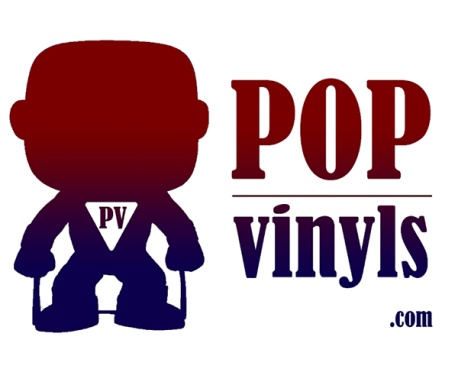 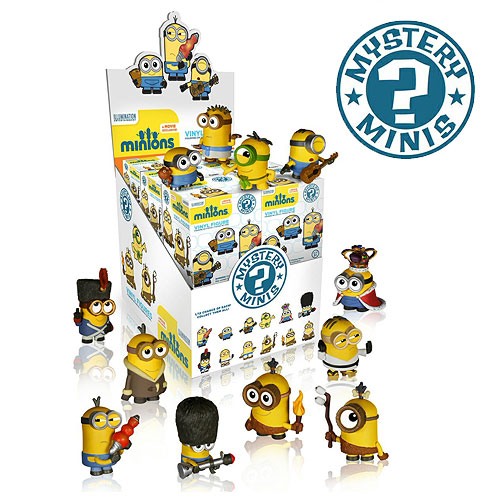 ADVENTURE TIME TINS MYSTERY MINISADVENTURE TIME TINS MYSTERY MINISBMO 1:12Cake  1:12Smiling Finn 1:12Finn with Sword 1:12Fionna 1:12Gunter 1:12The Ice King 1:12Jake 1:12Lumpy Space Princess 1:12Marceline 1:12Zombie Finn 1:12Zombie Jake 1:12AVENGERS: AGE OF ULTRON MINISAVENGERS: AGE OF ULTRON MINISHulk 1:12Hawkeye 1:12Iron Man Taking Off 1:12Captain America 1:12Hulkbuster 1:12Vision 1:12Thor 1:12Nick Fury 1:12Ultron 1:12Blue Iron Man 1:12Black Widow 1:12Iron Man Hand Up 1:12Metallic Iron Man Hand Up 1:12 (HT)Metallic Blue Iron Man  1:12 (HT)Bloody Black Widow 1:12 (HT)BIG BANG THEORY MYSTERY MINISBIG BANG THEORY MYSTERY MINISFlash Sheldon 2:24Batman Sheldon 1:24Green Lantern Sheldon  2:24Blue Superman Sheldon 2:24White Superman Sheldon 2:24Hawkman Sheldon 2:24Star Trek Sheldon 1:144Raj  2:24Star Trek Raj 1:72Leonard 2:24Star Trek Leonard 1:144Howard 2:24Star Trek Howard 1:72Penny 2:24Amy Farrah Fowler 2:24Bernadette 2:24BLIZZARD: HEROES OF THE STORM MINISBLIZZARD: HEROES OF THE STORM MINISDiablo 1:12Kerrigan 1:12Jim Raynor Black Suit 1:12Arthas (Lich King) 1:12Tyrael 1:12Stitches 1:12Invisible Nova 1:12Witch Doctor 1:12Chef Stitches 1:12Jim Raynor Red/Blue Suit 1:12Nova Elite 1:12Tauren Chieftan 1:12CLASSIC SCI FI MYSTERY MINISCLASSIC SCI FI MYSTERY MINISAlien Queen 1:24Metallic Alien Queen 1:12Amok Time Spock 1:12Firefly Captain Mal 1:24ET 1:12Firefly Jane 1:36Judge Dredd 1:12Mars Attacks Alien 1:72Metaluna Mutant 1:24Predator 1:12Bloody Predator 1:24Stealth Predator 1:36Robby the Robot 1:12Robocop 1:12The Rocketeer 1:72Tron 1:12Glow Tron 1:12Firefly Captain Mal with Shotgun (LOOTCRATE)DC DOMO MYSTERY MINISDC DOMO MYSTERY MINISAquaman 1:12Dark Knight Batman 2:24Blue & Grey Batman  1:72Black & Grey Batman 2:24Clark Kent 1:144Flash 2:24Green Lantern 2:24Riddler 2:24Classic Robin 2:24New 52 Robin 2:24Shazam 2:24Classic Superman 1:72New 52 Superman 2:24 Two Face 1:24DC SERIES 1 MYSTERY MINISDC SERIES 1 MYSTERY MINISPenguin Looking Up 1:18Penguin Smiling 1:18The Riddler 1:18Batgirl Arms/Hips 1:18Batgirl 1 Arm on Hip 1:72Batgirl Arms Out 1:24Catwoman Standing 1:24Catwoman Squatting 1:144Blue Batman Squatting 1:144Blue Batman Smiling 1:18Blue Batman Angry 1:18Black Batman Smiling 1:12Black Batman Cape Out 1:72Black Batman Smirking 1:18Retro Joker Eyes Closed 1:18Retro Joker Arms Out 1:144Retro Joker Evil Grin 1:24DK Joker Arms Out 1:18DK Joker Arms Together 1:12DK Joker Maniacal Laugh 1:144DC SERIES 2 MYSTERY MINISDC SERIES 2 MYSTERY MINISAquaman 1:12Black Suit Batman 1:12Batman Blue SuitWhite Lantern Batman 1:72Black Flash 1:72 (HOT TOPIC)Black Manta 1:24Deathstroke 1:12Flash 1:12Green Lantern 1:12White Lantern Green Lantern 1:36Harley Quinn 1:12Metallic Harley Quinn 1:36Harley Quinn Feet Together 1:12 (HOT TOPIC)Metallic Harley Quinn Feet Together 1:36 (HOT TOPIC)Lex Luthor 1:24Martian Manhunter 1:24Power Girl 1:12Reverse Flash 1:72Superman 1:12Wonder Woman 1:12DESPICABLE MEDESPICABLE MEDave Minion 1:12Carl Minion 1:12Minion 1:12Gru 1:12Evil Minion 1:12Agnes 1:12Margo 1:12Edith 1:12Eduardo Perez 1:12Dr. Nefario 1:12Gru’s Dog 1:12Agnes’s Stuffed Unicorn 1:12GITD Dave Minion 1:12 (HOT TOPIC)Evil Minion 1:12 (HOT TOPIC)DISNEY SERIES 1DISNEY SERIES 1Mickey Eyes Up 2:24Mickey Eyes Closed 1:72Mickey Mouth Open 1:18Pooh Sittng 1:18Pooh Standing 1:18Pooh Laughing & Sitting 1:144Maleficent Grimacing 1:18Maleficent Arms Out 1:24Maleficent Smiling 1:72Tink Sitting 1:144Tink Mad 1:18Tink Smiling 1:18Sulley Smiling 1:48Sulley Angry 1:36Sulley Laughing 1:144Mike Wazowski Angry 1:72Mike Wazowskii Closed Eye 1:24Mike Wazowski Smiling 1:18Stitch Closed Eyes 1:18Stitch Sitting 1:72Stitch Smiling 1:24Jack Skellington Smilling 1:18Jack Skellington BIG Smile 1:18Jack Skellington Winking 1:144DISNEY SERIES 2DISNEY SERIES 2Belle Gold Dress 1:12Peasant Belle 1:144Angry Beast 1:12Smiling Beast 1:12Alice 1:12Cheshire Cat 1:12Simba Sitting 1:12Simba Standing 1:72Pumbaa Sitting 1:12Pumbaa Stretching 1:24Timon Standing 1:12Ta da Timon 1:144Wall-E 1:72Thinking Wall-E 1:12Smiling Wreck It Ralph 1:12Angry Wreck It Ralph 1:12Ariel Arms Out 1:12 (HOT TOPIC)Ariel Hands On Lap 1:12 (HOT TOPIC)Ariel Hands on Lap Eyes Open 1:24 
(HOT TOPIC)DISNEY SDCC 2014 SERIESDISNEY SDCC 2014 SERIESAlice 1:12Beast 1:12Belle 1:12Buzz Lightyear Eyes Closed 1:12Buzz Light Year Eyes Open 1:12Cheshire Cat  1:12Cheshire Cat GITD1:12Cheshire Cat Leaning Back 1:12Donald Duck1:12Wall-E 1:12Metallic Wall-E 1:12Wreck It Ralph 1:12DISNEY HEROES & VILLAINSDISNEY HEROES & VILLAINSArielUrsulaJafarJasmineAnnaMarshmallowPeter Pan (non HT case)Captain Hook (non HT case)StitchGantuHeimlich (non HT case)Hopper (non HT case)Scar (Hot Topic)Simba (Hot Topic)Rapunzel (Hot Topic)Mother Gothel (Hot Topic)FROZEN MINISFROZEN MINISAnna 1:12Angry Elsa 1:12Olaf Arms Out 1:12Sven 1:24Kristoff 1:12Elsa Arms Out 1:12Young Elsa 1:12Young Anna Sitting Down 1:24Young Elsa w/Snowball 1:12Young Anna blue outfit 1:12Frozen Anna 1:36Coronation Elsa 1:24Upside Down Olaf 1:36Troll 1:72Smiling Olaf 1:12Angry Marshmallow 1:24Marshmallow w/Crown 1:72Queen Elsa with Snowflake 1:24 (HT)Coronation Anna 1:12 (HT)Summertime Olaf 1:36 (HT)GAME OF THRONES SERIESGAME OF THRONES SERIESTyrion Lannister 1:12Daenerys Targaryen 1:24Jon Snow 2:24King Joffrey 2:24White Walker 2:24Glow White Walker 1:72Jaime Lannister 1:144Ned Stark 2:24Khal Drogo 1:72Drogon 1:144Viserion 2:24Rhaegal 2:24Arya Stark 2:24Robb Stark 2:24Ghost 2:24Shaggydog 2:24Daenerys Targaryen Rheagal 1:24 (HOT TOPIC)Beyond the Wall Jon Snow 1:12 (HOT TOPIC)Battle Scar Tyrion Lannister (HOT TOPIC)GAME OF THRONES SDCC 2014GAME OF THRONES SDCC 2014Grey Wind 1:8Joffery 1:8Khal Drogo 1:8Lady 1:8Ned Stark 1:8Renly Baratheon 1:8Robb Stark 1:8Tywin Lannister 1:8GARBAGE PAIL KIDS REALLY BIG MINISGARBAGE PAIL KIDS REALLY BIG MINISComing soonGUARDIANS OF THE GALAXYGUARDIANS OF THE GALAXYStar Lord 1 Gun 1:12Star Lord 2 Guns 1:12Drax 1:12Glowing Drax 1:12Nebula 1:12Glowing Nebula 1:12Groot 1:12Gamora 1:12Smirking Rocket Raccoon 1:12Kicking Rocket Raccoon 1:12 Ronan Black Helmet 1:12Ronan Silver Helmet 1:12HELLO  KITTY MYSTERY MINISHELLO  KITTY MYSTERY MINISFrankenstein 2:24GITD Frankenstein 1:144Ghost 2:24GITD Ghost 2:24Pink Bow DOTD 2:24Red Bow DOTD 2:24Black Kitty 2:24Mummy  1:24GITD Mummy 1:72Vampire 2:24GITD Vampire 2:24Devil 1:72Skeleton 2:24Blue Zombie 2:24Green Zombie 1:144Green Witch 2:24White Witch 2:24HORROR MYSTERY MINISHORROR MYSTERY MINISBilly 1:72SAM 2:24Chucky 2:24Scarred Chucky 1:144Michael Myers 2:24Jason Voorhees 2:24GITD Jason Voorhees 2:24Freddy Kreuger 2:24Ghostface 2:24Captain Spalding 2:24Hannibal Lecter 2:24Bloody Ash 2:24Pennywise 2:24GITD Pennywise 2:24Leatherface 2:24Bloody Leatherface 1:72HOW TO TRAIN YOUR DRAGON MINISHOW TO TRAIN YOUR DRAGON MINISAstrid 1:12Barf and Belch 1:12Hiccup 1:12Hiccup Flamed Sword 1:12Meatlug 1:12Rumblehorn 1:12Stormfly 1:12Toothless Crouch Angry 1:12Toothless Crouch 1:12Toothless Sitting Gums 1:12Toothless Sitting Tongue 1:12INSIDE OUT MINISINSIDE OUT MINISJoy 1:12Joy Arms Out Big Smile 1:12Disgust Arms Crossed 1:12Disgust Hand out 1:12Anger 1:12Anger On Fire 1:!2Sadness 1:12Sadness laying down 1:12Fear 1:12Rainbow Unicorn 1:12Mystery Character  1:12Mystery Character 1:12MARVEL SERIES 1MARVEL SERIES 1Glow Hulk 2:24 (HOT TOPIC)Thor 2:24Loki w/Staff 1:144Loki Arms Cross 2:24Spider-man 2:24Yellow Deadpool 2:24 (HOT TOPIC)The Punisher 2:24Phoenix 2:24Phoenix/Flames 1:144 (HOT TOPIC)Dr. Doom 2:24Silver Surfer 2:24Scarlet Witch 2:24X-Force Deadpool 2:24 (HOT TOPIC)Magneto 2:24Thanos 1:72Ultron 1:72Galactus 2:24Green GoblinDeadpool Arms Crossed 2:24Metallic Spiderman (JAPAN)Deadpool Guns 1:144MARVEL SDCC 2014MARVEL SDCC 2014Metallic Hulk 1:12Angry Hulk 1:12Metallic X-Force Deadpool 1:12Blue Deadpool 1:12Deadpool 1:12Thor 1:12GITD Phoenix 1:12Phoenix 1:12Spider-man 1:12Metallic Spider-man 1:12Thanos 1:12Ultron 1:12MINIONS MINISMINIONS MINISAu Naturel 1:12Cro-Minion with fire 1: 12Cro-Minion with marshmallows 1:12Minion with Guitar 1:12Karate Minion with Blue Belt 1:12Minion King 1:12Bored Silly Kevin Brown Jacket 1:12Kevin with Red Gun 1:12Minion with Hat and Gun 1:12Minion with Feather Hat 1:12Karate Minion 1:12Minion with stuffed baby 1:12MY LITTLE PONY SERIES 1MY LITTLE PONY SERIES 1Sweetie Drops 1:12Lyra 1:12DJ-Pon 3 1:12GITD DJ-Pon 3 1:12Octavia 1:12Rainbow Dash 1:12Derpymuffins 1:12GITD Derpymuffins 1:12Spitfire 1:12Pinkie Pie 1:12Dr. Hooves 1:12Fluttershy 1:12Rainbow Dash 1:24 (HOT TOPIC)Derpymuffins 1:24 (HOT TOPIC)Pinkie Pie 1:24 (HOT TOPIC)Dr. Hooves 1:24 (HOT TOPIC)MY LITTLE PONY SERIES 2MY LITTLE PONY SERIES 2Princess Twilight Sparkle Pink 1:12Daring Do 1:12Rarity 1:12Trixie Lulamoon 1:12Discord Black 2:12Discord 1:12Trixi Lulamoon Black 1:12Princess Twilight Sparkle Black 1:12Applejack 1:12Big Macintosh 2:12MY LITTLE PONY SERIES 2 HOT TOPIC CASEMY LITTLE PONY SERIES 2 HOT TOPIC CASEHT Clear Glitter Discord 1:72Discord Black 1:18Discord 2:18Rarity 2:18Applejack 2:18Princess Twilight Sparkle Black 2:18Trixi Lulamoon Black 2:18HT Lyra 1:72HT Fluttershy 1:72Big Macintosh 2:18Princess Twilight Sparkle Pink 1:18HT Spitfire 1:72Lyra 2:18Trixi Lulamoon Blue 1:18NIGHTMARE BEFORE CHRISTMAS MINISNIGHTMARE BEFORE CHRISTMAS MINISGrinning Jack 2:24Head Tilted Jack 2:24Santa Jack 1:144Sally 2:24Dr. Finklestein 1:72Devil 2:24Mummy 2:24Green Oogie 2:24Brown Oogie 2:24Mayor  2:24Undersea Gal 1:72Vampire Teddy 2:24Pumpkin King 1:24Snowman Jack 2:24GITD Snowman Jack 2:24Zero 1:144POCKET GOD MYSTERY MINISPOCKET GOD MYSTERY MINISAngry 1:12Blue Pygmy 1:24Bottom Teeth 1:20Buck Teeth 1:24Devilish Ghost 1:72Double Rainbow 1:12Elder 1:12Fire Zombie 1:144Happy Pigmy 1:12Screaming 1:12Skeleton 1:48Smiling 1:12Vampire Pygmy 1:12Worried 1:12Worried Ghost 1:24Zombie 1:24TEENAGE MUTANT NINJA TURTLESTEENAGE MUTANT NINJA TURTLESMichelangelo 1:12Leonardo 1:12Raphael 1:12Donatello 1:12April O’Neill 1:12Splinter 1:12Casey Jones 1:12Bebop 1:12Rocksteady 1:12Foot Soldier 1:12Shredder 1:12Krang 1:12WALKING DEAD SERIES 1WALKING DEAD SERIES 1Bloody Bicycle Girl 1:12Bicycle Girl 1:12Bloody Daryl 1:144Daryl 2:24Deer Walker 1:12Merle 2:24Bloody Merle 2:24Prison Walker 1:24Prison Guard Walker 1:144RV Walker 2:24Glow RV Walker 1:72Tank Walker 2:24Bloody Tank Walker 2:24Teddy Bear Walker 2:24Well Walker 2:24Glow Well Walker 1:72WALKING DEAD SERIES 2WALKING DEAD SERIES 2Rick Grimes 2:24Daryl Dixon 2:24Michonne 2:24Carl 2:24The Governor 2:24One Eyed GITD  Zombie 1:24One Eyed Zombie 2:24Bloody Daryl 1:72Angry Michonne 2:24Bloody Michonne 1:144Pet 1 2:24Pet 2: 2:24Bloody Governor 1:144Charred Zombie 1:72Blackened Zombie 2:24Jawless Zombie 2:24GITD Jawless Walker 2:24 (HOT TOPIC)Bloody Carl 2:24 (HOT TOPIC)Bloody Rick 2:24 (HOT TOPIC)WALKING DEAD SERIES 3WALKING DEAD SERIES 3Rick 1:12Daryl 1:12Tyrese 1:12Herschel 1:12Glenn 1:12Carol 1:24Maggie 1:12Abraham 1:24Dark Hair Zombie Girl 1:12Zombie with Arrow 1:12Wanna Fight? Bloody Zombie 1:12Bloody Tyrese 1:36Bloody Bruised Glen 1:72Headless Herschel 1:72Glow Zombie with Arrow 1:36Bloody Daryl 1:24This list is correct to the best of my knowledge. If you see a mistake, please let us know! KEY: (   )- inside parentheses is where the exclusive could be foundThis list is compiled, updated, and coyrighted by Matt Norris, owner of PopVinyls.com This document can be downloaded and printed as a checklist or used on a computer as a “clickable” checklist as long as the PopVinyls.com watermark and this addendum is kept intact giving full credit to its creator.